ДЕПАРТАМЕНТ ОБРАЗОВАНИЯ ГОРОДА МОСКВЫЗЕЛЕНОГРАДСКОЕ ОКРУЖНОЕ УПРАВЛЕНИЕ ОБРАЗОВАНИЯГОСУДАРСТВЕННОЕ БЮДЖЕТНОЕ ОБРАЗОВАТЕЛЬНОЕ УЧРЕЖДЕНИЕ ГОРОДА МОСКВЫ ЗЕЛЕНОГРАДСКИЙ ДВОРЕЦ ТВОРЧЕСТВА ДЕТЕЙ И МОЛОДЁЖИУТВЕРЖДАЮДиректор ГБОУ ЗДТДиМ____________ О.Н. Сорокина"____"______________20__г.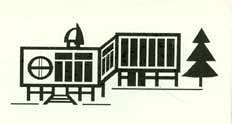 ДОПОЛНИТЕЛЬНАЯ ОБЩЕОБРАЗОВАТЕЛЬНАЯ ПРОГРАММА«Общее фортепиано»Возраст обучающихся – 6-15 летСрок реализации программы – 7 летАвторы: педагоги дополнительного образованияБагашвили Татьяна Георгиевна,             Петрова Ольга Александровна             Королева Любовь Николаевнаметодист Дроздова Мария ВалерьевнаМОСКВА – 2012ПРОТОКОЛ СОГЛАСОВАНИЙ ДОПОЛНИТЕЛЬНОЙ ОБЩЕОБРАЗОВАТЕЛЬНОЙ ПРОГРАММЫ«Общее фортепиано»УТВЕРЖДЕНОПедагогическим советомПротокол №_______от"____"____________20__г.СОГЛАСОВАНОЗам директора по УВР ГБОУ ЗДТДиМ                                     ______________/Т.К.Дроздова/"______"_________________2012г.СОГЛАСОВАНОРук. структурного подразделения                                            ______________/Н.И. Мужичкова/"______"_________________2012_г.Программа реализуется   с 2010  годаПрограмма переработана и дополнена в 2012  годуПрограмма переработана и дополнена в____________________ годуПрограмма переработана и дополнена в____________________ годуПрограмма переработана и дополнена в____________________ годуРЕКОМЕНДОВАНОЭкспертным советомПротокол №______ от"_____"____________2012г.Председатель экспертного совета                            __________________________/М.В. Дроздова /